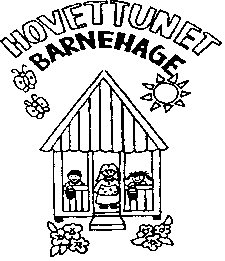                                                             ÅRSPLAN               HOVETTUNET BARNEHAGE                      DEL 1 (generell del)                             2023/2024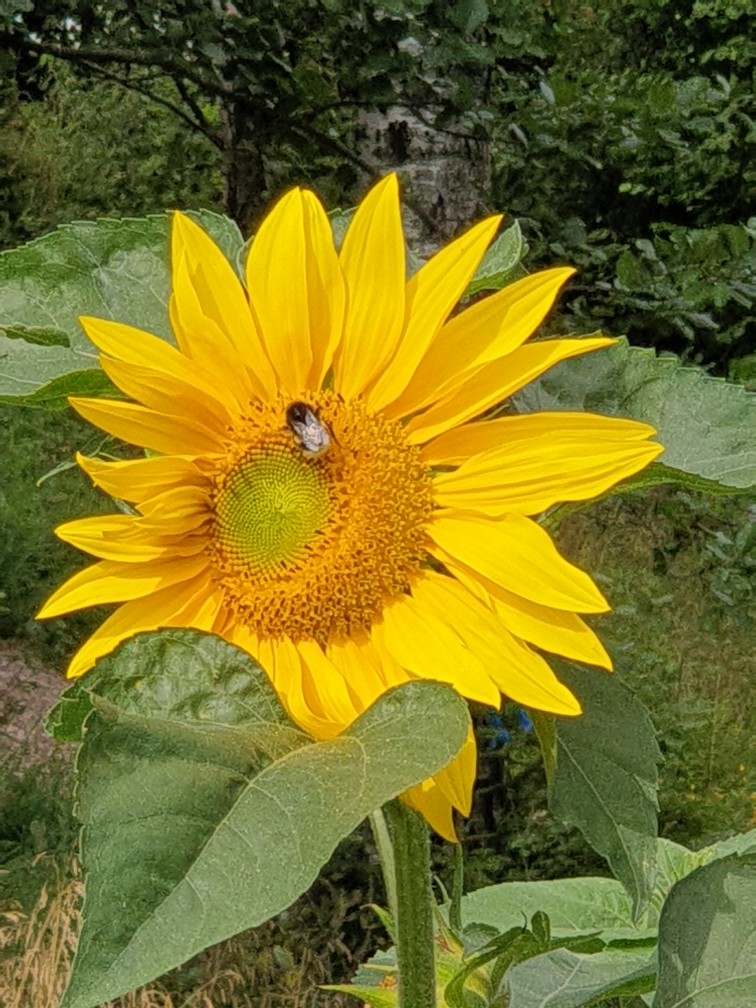 Barnehageåret 2023/24.Velkommen til nytt barnehageår! Denne delen av årsplanen (del 1) inneholder generell info om barnehagen, del 2 inneholder planer. Planleggingen av høsthalvåret vil bl.a. foregå på planleggingsdagen 18. august. Del 2 trenger også en godkjenning av SU (samarbeidsutvalget) før den er klar.Årsplanen er et arbeidsredskap for personalet og dokumenterer barnehagens valg og begrunnelser. Den gir også informasjon om barnehagens pedagogiske arbeid til andre samarbeidsparter.I tillegg til årsplanen vil det også foreligge andre typer planer, som aktivitetsplaner og temaplaner.Temaplaner, aktivitetsplaner og månedsbrev legges på hjemmesiden.Foreldretilgang til barnehagens hjemmeside vil være tilgjengelig når mailadresse og mobilnummer er registrert.Dere vil motta påloggingsinfo fra barnehagen. Hjemmesidens adresse er: hovettunet.barnehage.noVi ber dere være innom hjemmesiden jevnlig. Der finnes også en kommunikasjonsdel (meldinger) som brukes til beskjeder mellom hjem og barnehage. Vi ber dere også benytte telefon, f.eks. ved henvendelser som krever raskt svar og ved sensitiv info og spørsmål.Vennligst gi beskjed til barnehagen ved endring av adresse/ mailadresse, mobilnummer o.l.Jmf. personopplysningsloven innhenter og oppbevarer barnehagen kun opplysninger om barn og foresatte som det er behov for. Alle opplysninger er passord-beskyttet eller oppbevares nedlåst. Når barnet slutter i barnehagen slettes info.Det er også klare regler for fotografering. Ved arrangementer i barnehagen vil det IKKE være lov for foresatte å filme eller fotografere. Det er kun tillatt å fotografere og filme eget barn.Oppholdsbetalingen vil dere finne i nettbanken eller på epost. Vi ber de som ikke har mottatt denne å melde fra til barnehagen. Vær oppmerksom på at man betaler plassen på forskudd (mnd før, august skal være betalt i juli).Foreldrebetaling for 100 % plass er pr.d.d.: kr. 3000 + kr. 350 i kostpenger. Det gis 30 % søskenmoderasjon for barn nr 2 og for barn nr 3 (i samme familie) er plassen gratis.Det er mulig å søke om redusert barnehagebetaling via Porsgrunn kommune. Søknad for dette finnes på kommunens hjemmeside.Vi ønsker alle et innholdsrikt og godt barnehageår!Med vennlig hilsenAnne Marit VojeDaglig lederEpost: leder@hovettunet.noTlf. 35562270, tast 1 (8.00 – 15.30)KONTAKTINFO HOVETTUNET BARNEHAGEEpost styrer: leder@hovettunet.noHjemmeside: hovettunet.barnehage.noTelefonnummer basene:Anne Marit Voje, daglig leder: 35 56 22 70, tastevalg 1Heidi Stenehjem (stedfortreder) daglig leder fra 1.september 2023Gul base: 35 56 22 70, tastevalg 2Blå base: 35 56 22 70, tastevalg 3Grønn base: 35 56 22 70, tastevalg 4STYRET VED HOVETTUNET BARNEHAGE velges på årsmøtet (våren) for 2 år.Samarbeidsutvalget, valgt 2021/22: velges nytt på første foreldremøte på høsten.Det er det sittende samarbeidsutvalget (høsten før nyvalg) som godkjenner årsplanen. Nytt SU velges på første foreldremøte ved nytt barnehageår. Det velges 1 forelder fra hver base.			          BARNEHAGENS VISJONBARNA SKAL MØTES MED OMSORG OG ANERKJENNELSEÅ se og bli settSelv om jeg ikke alltid føler som deg, har du rett til dine egne følelser, dine egne tanker og dine egne opplevelserBARN OG VOKSNE SKAL FØLE SEG SOM EN DEL AV ET FELLESSKAPI fellesskapet skal vigi rom for medvirkningse enkeltindividetvise ansvarlighetbygge vennskapoppleve glede og humorvære inkluderende«Barnehagen skal anerkjenne og ivareta barndommens egenverdi. Å bidra til at alle barn som går i barnehage, får en god barndom preget av trivsel, vennskap og lek, er fundamentalt!» «Alle barn skal ha like muligheter til å bli sett, hørt og oppmuntret til å delta i fellesskap, i alle aktiviteter i barnehagen.» (Rammeplanen)Barnehagens eget satsingsområde - NATUR, KROPP OG BEVEGELSE.Barnehagens eget satsingsområde «NATUR, KROPP OG BEVEGELSE» legger sterkere vekt på fagområdene Kropp, bevegelse, mat og helse og Natur, miljø og teknologi, men favner også om de andre fagområdene.I barnehagen opplever barna naturen først og fremst gjennom utendørs lek og turer i nærmiljøet.Med barnehagens beliggenhet nær skog, sjø og varierte naturområder har vi mange muligheter til flotte opplevelser.Vi går mye på turer i nærmiljøet.  Hvor turene legges og hva turene inneholder, kan være svært så ulikt. Vi legger turene til avtalt område i skogen, på lekeplassen, en runde på turstiene i nærmiljøet eller på gangvegen i barnehagens nabolag. Opplevelsene vil alltid være ulike avhengig av vær og vind, årstider, hvem som er med, ting man møter på underveis og målet for turen.Vi er så heldig å ha et fint tilleggsområde med grillhytte som vi bruker ofte, og grusbanen med leirplass blir gjort om til skøytebane på vinteren (dersom kulda setter inn). På samme området har vi også en akebakke.Naturen er en god kilde til utvikling av fantasi, lek og sosialt samvær. Naturen er konkret og barna kan ta og føle på det meste. Naturen som lekearena er et sted hvor alle barn får egne utfordringer. Her får de utfordringer de ikke møter ellers i barnehagen og får stimulert alle sine sanser i et miljø som hele tiden forandrer seg med årstidene.Barna gis sansemotoriske utfordringer og et mangfold av muligheter.Barn gjør seg kjent med ting ved å lukte, smake, berøre og manipulere. De er avhengige av informasjon via så mange sanser som mulig, ikke minst er berøring og bevegelse viktig.Naturopplevelser kan også handle om å så, plante og høste, både inne og ute. Det handler også om å bruke naturmaterialer til forming. Ved grillhytta har vi en liten kjøkkenhage hvor vi sår og planter.Barn deler naturopplevelser seg imellom, og det er viktig å gi rom for «opplevelsesfellesskapet» blant barn. Samtale om hva barna erfarer i naturen, være undrende og nysgjerrige.Barnehagen skal bidra til at barna:blir glade i naturen og får erfaringer med naturen som fremmer evnen til å orientere seg og oppholde seg i naturen til ulike årstiderfår oppleve, utforske og eksperimentereskal lære å ta vare på naturen for fremtidige generasjoner og utvikle respekt for den (bærekraftig utvikling)få kunnskap om dyr og dyrelivbruke naturmaterialer til konstruksjon og lekta i bruk fantasi, kreativ tenkning og skapergledeBarnehagen skal legge til rette for at alle barn kan oppleve bevegelsesglede, matglede og matkultur, mentalt og sosialt velvære og fysisk og psykisk helse.Variert fysisk aktivitet både ute og inne er av stor betydning for utvikling av motoriske ferdigheter og kroppsbeherskelse. Barn er kroppslig aktive og uttrykker seg mye gjennom kroppen. Barn tar kontakt med andre barn gjennom kroppslige signaler og aktiviteter. Dette er viktig for utviklingen av sosial kompetanse.Godt kosthold og god veksling mellom aktivitet og hvile er av betydning for å utvikle en sunn kropp.Barnehagen skal bidra til at barna: opplever trivsel, glede og mestring ved allsidige bevegelseserfaringer, inne og ute, året rundtblir kjent med egne behov, får kjennskap til menneskekroppen og utvikler gode vaner for hygiene og et variert kostholdvidereutvikler motoriske ferdigheter, kroppsbeherskelse, koordinasjon og fysiske egenskaperopplever å vurdere og mestre risikofylt lek gjennom kroppslige utfordringerSatsingsområdet forplikter hele barnehagen. Gjennom våre planer skapes det progresjon. 1-åringen har andre behov enn f.eks. 3-åringen. Vi tilrettelegger ut fra barnas alder og modenhet. De yngste barna har et stort behov for trygghet, omsorg, nærhet og faste rammer. De eldste har behov for større utfordringer.  På barnehagens uteområde er det et inngjerdet område for de yngste. Her kan de leke beskyttet fra de store barnas fartsfylte lek.LOVVERK/ VEDTEKTERBARNEHAGENS OVERORDNEDE MÅLJmfr. Barnehageloven, formålsparagrafen.«Barnehagen skal i samarbeid og forståelse med hjemmet ivareta barnas behov for omsorg og lek, og fremme læring og danning som grunnlag for allsidig utvikling. Barnehagen skal bygge på grunnleggende verdier i kristen og humanistisk arv og tradisjon, slik som respekt for menneskeverdet og naturen, på åndsfrihet, nestekjærlighet, tilgivelse, likeverd og solidaritet, verdier som kommer til uttrykk i ulike religioner og livssyn og som er forankret i menneskerettighetene.Barna skal få utfolde skaperglede, undring og utforskertrang. De skal lære å ta vare på seg selv, hverandre og naturen. Barna skal utvikle grunnleggende kunnskaper og ferdigheter. De skal ha rett til medvirkning tilpasset alder og forutsetninger.Barnehagen skal møte barna med tillit og respekt, og anerkjenne barndommens egenverdi. Den skal bidra til trivsel og glede i lek og læring, og være et utfordrende og trygt sted for fellesskap og vennskap. Barnehagen skal fremme demokrati og likestilling og motarbeide alle former for diskriminering.»BARNEHAGENS EGNE MÅLJmfr. Barnehagens vedtekter.Barnehagen skal gi tilbud om barnehageplass under trygge og utviklende forhold.I barnehagens virksomhet skal det leggs vekt på toleranse og respekt for de ulike livssyn som er representert blant foreldrene.Barnehagen skal hjelpe til med å gi barna en oppdragelse i samsvar med allmennmenneskelige etiske idealer.GRØNN, BLÅ OG GULBarnehagens avdelinger kalles baser. Det er basene som er barnas faste tilknytningspunkt. I løpet av dagen blir barna delt inn i grupper etter alder og modning.De eldste barna (Ravner) har sitt eget «førskoleopplegg» noen timer i uka.Grønn base består av 2-åringer og 3-åringer.Blå base består av 4-åringer og 5-åringer.Gul base består av barn fra ca. 1 – 2 år.Vi vil ikke lenger bruke navn på de ulike aldersgruppene (Troster, Meiser, Svaler). Barna vil deles inn i mindre aldersblandede grupper i løpet av dagen. Førskolegruppen vil fortsatt ha navnet «Ravner». Utenom gruppetid har barna tilgang til hele huset og kan benytte seg av de ulike tilbudene som finnes. 2-årsgruppen på Grønn base vil samarbeide med Gul base.Medbrakt frokost kan spises fra kl.7.00 – 8.00. Dette er et tilbud for de barna som ikke har mulighet til å spise frokost hjemme.Turer og andre aktiviteter vil foregå enten i aldersrene grupper (2-åringer, 3-åringer, osv) eller i blanda grupper (3-5 åringer).De yngste småbarna vil i hovedsak ha sin hverdag på Gul base.I barnehagen legger vi til rette for at -Søsken kan tilbringe tid sammenBarna kan deler av dagen velge aktiviteter og hvem de vil leke med Barna deles inn i mindre grupper Hvert barn får sin kontaktperson som har tett kontakt med barnet, særlig i startenBarna blir kjent med og trygge på alle de voksneDe voksnes ulike interesser og ressurser blir benyttet på hele husetPersonalet blir godt kjent med hverandre og med alle barna, noe som gir større fleksibilitet ved ferieavvikling og sykdomBarna blir trygge på huset/ kjent med alle basene, noe som gjør overgang/ flytting til andre baser letterePERSONAL- OG GRUPPEINNDELINGI aktivitetstiden (kl.9.00 – ca. 10.30) vil barna få et tilbud enten i aldersrene grupper eller i miksede grupper. I tiden utenom planlagte aktiviteter kan hele huset brukes som lekearena. 2-årsgruppen samarbeider også med Gul base om utelek og aktiviteter.Den daglige kontakten med informasjon om barnet, kan dere ta med en av de voksne på basen. Dersom det er saker utover den daglige informasjonen, kan dere ta dette med pedagogene på basen. De har ansvaret for foreldresamtaler og hovedansvar for oppfølging av barna.Barnehagen har vaktmester i 10 % stilling: Vidar Fosstvedt.DAGSRYTMENI tidsrommet fra kl. 9.00 til 13.30 vil alle tilrettelagte aktiviteter foregå, og vi ønsker at barna skal leveres innen kl. 9.00 hver dag. Vennligst gi barnehagen beskjed dersom dere har avtaler som gjør at dere må komme senere.Måltider – organisering og tilbud.Det serveres 2 brødmåltider i barnehagen og tilbud om frukt og grønt (lunsj og ettermiddagsmat).Barnehagen serverer lettmelk og vann som drikke. Annen drikke serveres kun ved spesielle anledninger.Til ettermiddagsmaten/ måltid 2, tilbyr barnehagen knekkebrød med ulikt pålegg, melk/ vann. I tillegg til dette får barna frukt og grønnsaker oppskåret i biter.Ett- og toåringene tilbys brød istedenfor knekkebrød. De små som skal ha grøt, får tilbud om dette. Innimellom tilbyr vi barna enkle varmretter Det vil variere hva gruppene lager og hvor dette lages, inne på kjøkkenet, i grillhytta eller ved bålet på tur.Barnehagen har ikke kjøkkenfasiliteter til å lage varmmat til alle barna samtidig, og prioriterer heller ikke dette. Frokost må barna ha med seg selv. Frokostspising i barnehagen er et tilbud til de som er tidlig i barnehagen og ikke rekker å spise hjemme. Frokosten avvikles mellom kl.7.00 og 8.00.ANSVARSGRUPPER – FORELDREARRANGEMENTERAlle foresatte er fordelt på ulike arrangementskomiteer. Når det takkes ja til barnehageplass, aksepteres barnehagens vedtekter. I flg. Vedtektene skal alle foreldre delta i en av de oppsatte komiteene. Det dreier seg om arrangementer som høstfest, sommerfest og deltagelse i Barnas dag-komite.Foresatte plikter også å bidra på arrangerte dugnader og forefallende arbeid i barnehagen. Dugnadsoppgaver vil bli formidlet ved at barnehagen tar direkte kontakt med hver enkelt eller innkaller til fellesdugnad.Foreldre med verv i styret er fritatt fra dugnad, men skal delta i arrangementskomiteene.FORELDRERÅD: for å sikre samarbeidet med foresatte, skal barnehagen ha et foreldreråd. Arrangementskomiteene er en av arenaene for å styrke samarbeidet. Alle foresatte er fordelt på de ulike ansvarsgruppene, og gjennom dette gis foresatte mulighet til medinnflytelse.SU: Samarbeidsutvalget i barnehagen er en annen kanal hvor foresatte gis mulighet til medvirkning. (se side 3 i årsplanen)Understreket navn har ansvar for innkalling til første møte i komiteen.Oppgavene skal fordeles på alle i komiteen, ikke bare de fremmøtte.Komiteen planlegger og gjennomfører arrangementet.Dugnadsoppgaver som dukker opp underveis, blir fordelt på foreldrene. Barnehagen/ dugnadsansvarlig tar da kontakt og avtaler.ÅRSKALENDERBarnehagen har 5 planleggingsdager pr. bhg.år. Den 5. planleggingsdagen fastsettes senere.Spesielle dager for barna:Natur- og aktivitetsdag med fysiske aktiviteter, natur og friluft som tema.Avslutning for RavneneTemauke som avsluttes med jordbærfestSpesielle arrangementer for barn og foreldre:Foreldrekaffe HøstfestBarnas dag, komite i samarbeid med SUSommerfestRep for foreldrene/ lederMartin Bjørnødegård, leder (gjenvalgt 2023)Rep for foreldrenePreben Reiss (valgt 2022)Vararep for foreldreneElin Fidjeland Lervik (valgt 2023)Vararep for foreldreneMarit Irene Tømmerek (valgt 2023)Rep for de ansatteTorunn Engh Bøe (gjenvalgt-23)Rep for de ansatteAnders Kornstad Hansen (valgt -2023)Vararep for de ansatteBarbro Andersen (valgt 2023)Vararep for de ansatteMonika Bøe (gjenvalgt -22)Bente W LillevoldForeldrerep/ leder Marit TømmerekForeldrerepAnders RasmussenForeldrerep.Barbro AndersenBhg-rep (ped)Torild V JohnsenBhg-rep (fagarb)Kjersti SundsethBhg-rep (fagarb)GRØNN BASE2-ÅRINGER3-ÅRINGERBLÅ BASE4-ÅRINGER5-ÅRINGER (føskolebarn)GUL BASE1-2-ÅRINGERAnders (ped.leder) 100 %Erika (bhg.lærer) 100 %Evgeniya (ped.leder) 100 %(ansvar for føskolegruppen)Lene (ped.leder) 100 %Barbro (ped.leder) 100 %Malin (bhg.lærer)100 %Torild (fagarb) 100 %Torunn (fagarb) 80 %Hilde (fagarb) 100 %Monika (fagarb) 100 %Danica (fagarb, ex.ress) 100 %Kjersti (fagarb) 100 %Siri (fagarb) 50 %Marlin (fagarb) 100 %Nora (ex.ress) 30 %KL.7.00BARNEHAGEN ÅPNER KL.7.00 – 8.00FROKOST, tilbud til tidlige barn frem til 8.00KL.7.00 – 9.00LEK/ AKTIVITETER UTE ELLER INNEKL.9.00 (Aktiviteter i barnehagen starter.)SAMLING, FORBEREDELSE TIL AKTIVITETER, TURER KL. 9/ 9.30 – 10.30AKTIVITETER I GRUPPER, UTE ELLER INNEKL. 10.451.MÅLTIDKL. 11.45 (årstidsavh, mye el lite klær)LEK/ AKTIVITETER UTEKL.13.00 RYDDING, FORBEREDELSE TIL MÅLTIDKL.14.002.MÅLTIDKL.14.30 – 16.45LEK/ AKTIVITETER UTE ELLER INNEKL.16.45BARNEHAGEN STENGERAnsvar for høstfest (i løpet av september):JOMAR, NICOLINE OG ELIAHIselinAlexandraSophie + ViktorSondreSofie BNeslihanNjål + Ketsia + LinnLukas ENaomiAlfred Emma V-FNova-AngelaLianaAnsvar for Barnas Dag (lørdag i slutten av mai):ADRIAN OG AMALIESaga + AskEskil + GauteTobias Aa VAksel + JonasNathanielEmma A + Ella AWilliamCamilloJonOleaIngeborgPelleNoraMathias R.E.Ansvar for sommerfest (helst før 15/6):MARIAN OG SAGA-ELISEJennyLukas + EmilyEmma H + AlvildeTheodorAryaElise WJosefine TTuva OlineMinaFridaÅstaLeahBoAtillaMÅNEDINNHOLDAugust 2022Oppstart for nye barn 1/8-22Begynnersamtaler nye barn (fortløpende)Planleggingsdag 18/8-23, stengt bhgHøst-fest planlegges av foreldreneSeptember 2022Møte i SU, godkjenning av årsplan i løpet av septOktober 2022Foreldremøte, valg til nytt SUHøstferieuke, uke 41, meld fra dersom barnet har ferie/friNovember 2022Foreldresamtale 1Desember 2022Luciafeiring: onsdag 13/12 i bhg, en gruppe til Mule sykehjem, foreldrekaffe i barnehagenUke 50, meld fra dersom barnet skal ha juleferie/friJulevandring for Ravnene, i Stridsklev kirkeNissefest i bhg for barna, fredag 15/12Januar 2023Planleggingsdag mandag 29/1-24, stengt bhgFebruar 2023Vinterferieuke, uke 8, meld fra dersom barnet har ferieFastelaven og fargefest (=karneval)Mars 2023Foreldresamtale 2, frivillig, meld fra om du ønskerApril 2023Påskeferie, uke 13, meld fra dersom barnet har ferie/fri (onsdag før skjærtorsdag, bhg stenger 12.00)Planleggingsdag tirsdag 2/4-24 (etter påske) stengtÅrsmøte og foreldremøte (april/ mai)Mai 2023Før-17.mai-feiring i bhg. (Besøk på Mule) 16/5Foreldrekaffe (dato settes senere) ?DugnadOvergangsrutiner bhg – skoleBarnas Dag deltagelse, planlegges av foreldreneKomite planlegger sommerfestPlanleggingsdag fredag 10/5-24, stengt bhgJuni 2023Aktiviteter: Natur/ aktivitetsdag, jordbærfestAvslutning for førskolebarnaSommerfest for alle, foreldre planleggerSommerferien planlegges